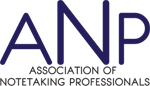 ANP Conflict of Interest ProformaName/Business NameEmail Address Telephone numberConflict of Interest DetailsDateSignaturePrinted Name 